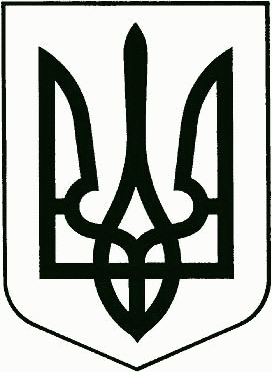 МАЛОБУРІМСЬКА ЗАГАЛЬНООСВІТНЯ ШКОЛА І-ІІІ СТУПЕНІВНАКАЗ19.06.2019 р.			                                                                  № 55                                                                                   Про підсумки методичної роботи з педагогічними кадрами в 2018 – 2019 навчальному році та організацію в 2019 – 2020 н.р.   Керуючись законами України «Про освіту», «Про загальну середню освіту», державною програмою «Вчитель», Національною доктриною розвитку освіти щодо забезпечення рівного доступу до якісної освіти,  освітня політика в школі спрямовується на пізнавальну, наукову, аналітико–управлінську та аналітико–корекційну діяльність, психодіагностичну функцію навчального процесу, на ефективність, дієвість і результативність внутрішньо шкільної  методичної роботи.    Відповідно до наказу №83 від 03.09.2018 року «Про організацію методичної роботи з педагогічними кадрами в 2018 – 2019 н.р.»  в школі діють підрозділи, робота яких спрямована  на підвищення методичного рівня вчителів  та визначено основні напрями діяльності колективу на навчальний рік.    Педагогічний колектив в процесі своєї діяльності  в 2018-19 н.р. продовжив   роботу  над  розв´язанням   науково - методичної проблеми з навчальної роботи: «Формування життєвої компетентності особистості  в світлі акмеологічного підходу як основної умови підвищення ефективності та якості навчально-виховного процесу»і продовжив роботу  над  науково – методичною  проблемою  з виховної роботи:„Формування екологічних цінностей школярів, виховання життєтворчої особистості”.     Колектив учителів у процесі своєї діяльності ефективно працює над реалізацією освітніх завдань, які були сконцентровані в науково – методичній проблемі .     Згідно  з   принципами  й     положеннями  нормативних  і   директивних  документів   про   освіту,  рекомендаціями районного   методичного кабінету, методична робота в школі в  2018- 2019 навчальному  році  була спрямована на розвиток творчої особистості вчителя, учня. Головні зусилля  зосереджено на наданні реальної, дієвої допомоги педагогічним працівникам  у підвищенні їхньої професійної майстерності,    створення творчої атмосфери   такого морально-психологічного клімату,   який сприяв би пошуку кращих технологій педагогічної праці, ефективного втілення інновацій.   Одною з форм обміну досвіду було проведення відкритих уроків, предметних тижнів, відкритих виховних годин, заходів, свят.   В школі працює батьківський комітет. Проводяться батьківські збори, але низьким є відвідування батьків.   З боку дирекції школи було відвідано біля 234 уроки. Деякі  вчителі  недостатньо працюють над самоосвітою, не використовують передового педагогічного досвіду. В школі чітко розподілені функціональні обов’язки адміністрації школи та інших працівників. В цьому році було атестовано 4 вчителі.   У школі працює  16 основних працівників, всі  закінчили вищі навчальні заклади і мають такі кваліфікаційні категорії і:вищу кваліфікаційну категорію мають  -  7 (43,12%);                   спеціаліст І категорії  - 9 (56,88% );Мають звання:старший вчитель – 4 (25 %);                   відмінник освіти  -1 (6,2 % ).           Методична робота проводиться згідно спланованої роботи.Методичну роботу в школі координує методична рада,  на чолі із ЗНВР Лук’яненко В.І., яка спрямовує діяльність вчителів, МО, творчої  групи, що формується  за результатами діагностування всіх членів педагогічного колективу, планує, узгоджує та аналізує проведення відповідних до педагогічної проблеми заходів. До її складу ввійшли :голови МО – Захарченко Н.В. / початкові класи/, Нагорна О.В. /природничо –математичного циклу/, Росенко Н.В. /суспільно –гуманітарного циклу/.Було проведено цикл засідань  науково –методичної ради школи відповідно до річного плану роботи.Методоб´єднання працюють  над такими  методичними проблемами:проблема МО  вчителів суспільно-гуманітарного циклу  ( кер. Росенко Н.В.): Розвиток життєвої компетентності та успіху учнів у динамічній школі у світлі акмеологічного підходу як умови підвищення ефективності та якості знань учнів із предметів суспільно- гуманітарного циклуПроблема МО  вчителів природничо-математичного циклу( кер.Нагорна О.В.):Впровадження акмеологічних технологій в навчально – виховний процес при вивченні  природничо – математичних дисциплін проблема МО  вчителів початкових класів ( кер.Н.В.Захарченко);    Акмеологічний розвиток особистості в умовах освітньо – інформаційного простору на уроках  в початковій школі проблема МО класних керівників Формування культури спілкування, безпечного толерантного середовища та інформаційної культури учасників навчально-виховного процесу в світлі акмеологічного підходу.   Педагогічний колектив школи активно включився у реалізацію  шкільної реформи. Нова українська школа – це ключова реформа Міністерства освіти і науки. Головна мета – створити школу, у якій буде приємно навчатись і яка даватиме учням не тільки знання, як це відбувається зараз, а й вміння застосовувати їх у житті. Передбачає створення школи, де діти будуть навчатися через діяльність, а основна увага спрямована на розвиток компетентностей, а не запам'ятовування фактів.  «Метою повної загальної середньої освіти є різнобічний розвиток, виховання і соціалізація особистості, яка усвідомлює себе громадянином України, здатна до життя в суспільстві та цивілізованої взаємодії з природою, має прагнення до самовдосконалення і навчання впродовж життя, готова до свідомого життєвого вибору та самореалізації, трудової діяльності та громадянської активності» Частиною формули НУШ є педагогіка партнерства, а саме трикутник учень-учитель-батьки. Передбачається, що родина має бути залучена до навчання дитини, співпрацювати з учителем. Він, у свою чергу, має стати для дитини другом. Для удосконалення фахової освіти і кваліфікації  педагогічні працівники використовують ППД вчителів району, області, України. Педагоги  цікавляться новинками методичної літератури і виховної роботи з дитячим колективом, проходять курсову перепідготовку.  Зараз значним доповненням до  фахової літератури є  інтернет.  Вчителі використовують електронну інформацію.   Підвищення кваліфікації педагогічних працівників здійснюється відповідно до Перспективного плану курсової перепідготовки, затвердженого відділом освіти. Проводиться аналітичний моніторинг розвитку і вдосконалення педагогічної майстерності вчителів.  Вчителі – початківці проходять курси при райво і ЧОІПОПП та на платформі  ЕdEra  онлайн-курс для вчителів початкової школи з правом викладання у початкових класах НУШ.   Однією з пріоритетних на сучасному етапі є проблема підвищення професійного рівня вчителя через його самоосвіту. Тому основне завдання методичної служби полягає в тому, щоб включити вчителів у процес вдосконалення особистої кваліфікації. Саме з цією метою в плані роботи з педкадрами були передбачені індивідуальні форми роботи: індивідуальна робота над науково-методичною проблемою, самостійна робота, докурсова та післякурсова підготовка, консультування, творчі звіти, опрацювання підвищити свою фахову майстерність на курсах підвищення кваліфікації педагогічних працівників в м.Черкасах при ОІПОПП. Вчителі школи мали можливість підвищити свою фахову майстерність на курсах підвищення кваліфікації педагогічних працівників в м.Черкасах при ОІПОПП.     В цьому році пройшли курсову перепідготовку вчителі – 4 (25%):     Проведені заходи по безперервному удосконаленню фахової освіти і кваліфікації вчителів дали відрадні результати, про що свідчать  результати атестації.  Атестація вчителів школи  у 2018 – 19 н.р. проводилась відповідно до Закону України «Про освіту» (стаття 54) та Типового положення про атестацію педагогічних працівників загальноосвітніх навчальних закладів України, затвердженого наказом МОН України №930 від 6 .10.2010р., яке набрало чинності з 30.12.2010р.Адміністрацією школи та атестаційною комісією своєчасно було виконано такі заходи: у вересні проведено корегування плану атестації на наступний навчальний рік, створено атестаційну комісію, узгоджено її склад з профспілковим комітетом, видано відповідні накази. Педагогічний колектив був ознайомлений із списком педагогічних працівників, що атестуються. Методичні матеріали вчителів, що атестуються, узагальнено у папках  та на електронних носіях. Адміністрацією закладу надано допомогу по складанню особистих планів роботи учителів на період атестації та міжатестаційний період. Значну увагу було приділено опрацюванню законодавчої, правової та нормативної документації з питань атестації педагогічних працівників. Методичні та інформаційні матеріали були розміщені на стенді з питань атестації «Атестація – 2019». У 2018/2019 навчальному році проведено атестацію 3 педагогічних працівників (18,75 %), які пройшли курсову перепідготовку та попадають під дію Типового положення про атестацію.За наслідками атестації в 2018 – 2019 н.р.Вчитель української мови та літератури Бабак В.А.  відповідає  раніше присвоєній  кваліфікаційній категорії  «спеціаліст вищої категорії» та присвоєно  звання «старший вчитель» ;Вчитель фізичної культури Тригуб Н.М. відповілає раніше присвоєній  кваліфікаційній категорії "спеціаліст першої  категорії».Вчитель початкових класів Захарченко Н.В. відповілає раніше присвоєній  кваліфікаційній категорії "спеціаліст першої  категорії».                                      Адміністрація і педагогічний колектив значну увагу приділяли підвищенню науково – методичного рівня шляхом участі у  районних  предметних семінарах.    Сприяли активізації виховної роботи предметні тижні і свята: - Олімпійський тиждень з 03.09 до 07.09.2018 року – вч. Тригуб Н.М.;- День печеної картоплі – «свято здоров’я» - 07.09. педагог – організатор Авраменко Л.Л., класні керівники;- Всеукраїнський тиждень  права   з 01.10. до 08.10.2018 року – вч. Кравченко В.М..;-  Свято до дня Покрови – «Повік не поляже козацькая слава» - педагог – організатор Авраменко Л.Л.;-  Місячник бібліотек – з 01.10 до 29.10.2018 року – бібліотекар  Сухенко Л.М.;- Тиждень англійської мови – з 27.11 по 01.12.2018 року – вч. Мороз І.І.;- Весняний тиждень Добра! – з 22.04 по 26.04.18 р.- класні керівники;-Тиждень безпеки дорожнього руху – з 13.05 по 17.05.18 р – вч.ОЗ Бойко С.В., класні керівники-Всеукраїнська акція «16 днів без насильства» -з 26.11 по 11.12.18 р. – педагог – організатор Авраменко Л.Л.- Свято – вшанування  односельців - учасників  БД АТО – 21.11 - педагог – організатор Авраменко Л.Л.,- День пам’яті жертв голодомору – педагог – організатор Авраменко Л.Л.,- День Гідності та Свободи  - педагог – організатор Авраменко Л.Л.,-Свято Жінки та Весни - педагог – організатор Авраменко Л.Л.,- Всесвітній день боротьби зі СНІДом - педагог – організатор Авраменко Л.Л.,- Новорічні свята  - педагог – організатор Авраменко Л.Л., класні керівники;-Тематичне свято «Собор свободи нам серце зігріває» до Дня Соборності України ( 22.01.2019)–                                                                              педагог – організатор Авраменко Л.Л.;-Літературно –музична композиція до дня Чонобильської трагедії(26.04) - педагог – організатор Авраменко Л.Л.,-Участь всіх учасників навчально- виховного процесу в загально- національному святі «День вишиванки» – 16.05. - Організована зустріч з депутатом обласної ради Авраменком М.Ю. - педагог – організатор Авраменко Л.Л.,- Проведена квест – гра  для початкових класів «Запалюємо зорі» - педагог – організатор Авраменко Л.Л., класні керівники;- Тиждень безпечного інтернету – вчитель інформатики С.В.Бойко;- Участь учнів школи у роботі Школи Супергероїв «Привітай друзів з Різдвом» - педагог – організатор Авраменко Л.Л., класні керівники;- Збір продуктів,, речей першої неохідності, малюнків для воїнів АТО, а потім ССО - педагог – організатор Авраменко Л.Л., класні керівники;   Відповідно до Законів України «Про освіту», «Про дошкільну освіту», «Про загальну середню освіту», «Про вищу освіту», Концепції розвитку неперервної педагогічної освіти, затвердженої наказом МОН України від 14.08.2013 № 1176, Концептуальних засад реформування середньої освіти «Нова українська  школа», наказу управління освіти і науки Черкаської обласної державної адміністрації від 15.01.2019 № 5 «Про проведення ХХІV обласної виставки «Інноваційний пошук освітян Черкащини», з метою розвитку професіоналізму педагогічних працівників району, удосконалення регіональної системи освіти, популяризації кращого педагогічного досвіду  та впровадження новітніх технологій у педагогічну практику вчителі школи взяли участь у виставці -презентації навчально-методичних посібників та цифрових ресурсів.  До участі у конкурсній частині виставки «Освіта Черкащини – 2018»подано  такі напрацювання: Представлені на виставці матеріали відповідають вимогам «Положення про обласну виставку перспективного педагогічного досвіду «Освіта Черкащини», а саме: науково обґрунтовані, відображають актуальні напрями розвитку освіти на сучасному етапі, описують різні форми і методи навчально-виховного процесу. Навчально-методичний  посібник  складений  з урахуванням вимог нових Державних стандартів.        Підготовлені матеріали показали, що  вчителі мають потужний творчий і методичний потенціал для того, щоб плідно працювати та досягати успіхів у справі навчання і виховання підростаючого покоління. За участь у виставці вчителі отримали сертифікати.       Найпоширенішими  інтелектуальними  змаганнями  є  Всеукраїнські учнівські  олімпіади  та  конкурс-захист  науково-дослідних  робіт  учнів-членів МАН України, які для багатьох учнів є першим кроком у науку. Вони стають  дієвим  засобом  формування  мотивації  до  навчання,  підвищення  пізнавальної  активності,  поглиблення  і  розширення  знань,  підтримки  творчо  обдарованої  учнівської молоді, створення умов для збереження й розвитку інтелектуального потенціалу нації.   На виконання координаційного плану загальношкільних  виховних заходів на 2016-2017н.р., відповідно до Положення  про Всеукраїнські учнівські олімпіади, турніри, конкурси з навчальних предметів, конкурси-захисти науково-дослідницьких робіт, олімпіади зі спеціальних дисциплін та конкурси фахової майстерності, затвердженого наказом Міністерства освіти і науки, молоді та спорту України від 22 вересня 2011р. №1099, з метою виявлення, підтримки  та залучення  до наукової роботи обдарованої учнівської молоді міста, підготовки майбутньої еліти та реалізації програми розвитку Малобурімської школи  учні школи під керівництвом вчителів –предметників взяли участь у МАН. Результати такі:        Характеризуючи  досягнення  учнів,  слід  звернути  увагу  на  показники здобутих призових місць у предметних олімпіадах.Відповідно до  плану  методичної   роботи  в жовтні було  проведено  І  тур Всеукраїнських олімпіад, виявлено переможців та розпочата підготовча робота до участі у ІІ турі олімпіад.В  листопаді-грудні  учні   школи  взяли  участь  у  ІІ  етапі  Всеукраїнських учнівських олімпіад з базових дисциплін. Результати участі учнів у предметних олімпіадах у 2017-2018 н.р.Учні, які здобули перемогу у І етапі  показали такі результати  у ІІ етапі:      Відповідно до наказу Управління освіти і науки Черкаської обласної державної адміністрації  від 08.09.2017 № 81/01-04 «Про проведення інтернет-олімпіад з навчальних предметів» та з метою пошуку і відбору інтелектуально обдарованих учнів, надання їм додаткових можливостей для покращення рівня навчальних досягнень, формування навичок самостійно здобувати знання й застосовувати їх в практичній діяльності і повсякденному житті, стимулювання творчого самовдосконалення та створення умов для реалізації інтелектуальних здібностей учнівської молоді, учні школи були організовані до участі в інтернет – олімпіадах.Відповідно до  Указу Президента України від 9 листопада 2007 року «Про Міжнародний конкурс з української мови імені Петра Яцика»,  згідно  з Положенням про Міжнародний конкурс з української мови імені Петра Яцика, затвердженим наказом Міністерства освіти і науки України від 13 березня 2008 року №168, зареєстрованим в Міністерстві юстиції України 15 липня 2008 року № 643/15334, керуючись п. 7 Положення про управління освіти і науки обласної державної адміністрації, затвердженого розпорядженням облдержадміністрації   від 08 грудня 2015 № 629 (у редакції розпорядження обласної державної адміністрації від 30 березня 2018 № 171) та враховуючи лист Міністерства освіти і науки України від 12 жовтня 2018 року №1/9-624, наказ управління  освіти і науки Черкаської ОДА  від 19.10.2018 №210 і згідно наказу по Малобурімській ЗОШ І – ІІІ ст. №132 від 16.11.2018р,  з метою утвердження статусу української мови як державної, піднесення її престижу, виховання в молодого покоління українців поваги до мови свого народу , учні школи взяли участь у ІІ етапі конкурсу.Результати такі:       З метою  створення організаційно-методичних умов успішної діяльності вчителя, високого рівня розвитку особистості педагога та його професійної майстерності в організації та здійсненні навчально-виховного процесу, в самореалізації, самовдосконаленні, підвищенні кваліфікації і здатності до інтенсивної творчої роботи та з метою  активного поширення кращих педагогічних ідей  в Малобурімській ЗОШ І – ІІІ ст. з 01 лютого по 28 лютого 2019 року був проведений місячник педмайстерності. В ході місячника  були проведені відкриті уроки та виховні заходи.  По закінченні місячника підведено підсумки і видано наказ по школі від 28.02.19 р. №38 «Про підсумки проведення місячника педагогічної майстерності.Протягом року ( по понеділках ) проходять  семінари, круглі столи, дискусії, діалоги по обміну досвідом. На  засіданнях круглих столів  вчителі мають  змогу поділитися своїм власним   педагогічним досвідом, ознайомитися з досвідом роботи своїх колег, з передовим педагогічним досвідом учителів –новаторів України. Вчителі в методоб´єднаннях працювали над проблемами: “Використання нових інформаційних технологій навчання в умовах роботи профільних класів” та  “Підвищення рівня самоосвіти педагогічних працівників як складова частина в роботі над підвищенням якості знань”. Вчителі школи є учасниками Інтернет семінарів, вебінарів, конференцій, олімпіад.Учні школи під керівництвом педагогів беруть активну участь у всеукраїнських і міжнародний конкурсах. Так у цьому році учні взяли участь у:Всеукраїнській українознавчій грі «Соняшник» - 2-11 класи – 32 особи. (куратор гри – Росенко Н.В.);  Всеукраїнській  олімпіаді з української мови та літератури «Олімпус»( у осінній сесії –31 і у весняній -19 учасників)(куратор – Росенко Н.В.)міжнародному інтерактивному природничому  конкурсі «Колосок -   весняний – 2019» (учасників -10) (куратор вчитель біології Лук’яненко В.І.) ;Всеукраїнській  олімпіаді з англійської мови  «Олімпус» ( учасників -14) (куратор – Мороз І.І.)«Розумничка» інтегрований тест    з математики, укрмови та природознавства та  конкурс з англійської мови від Інституту розвитку шкільної освіти для учнів 1-4 класів (учасників 22) (куратор Мороз І.І.)Протягом навчального року велися спостереження за станом викладання та рівнем навчальних досягнень учнів , що навчалися у 1, 5,9,11  класах. Особлива увага приділялася  учням 4 класу, які закінчують початкову школу і переходять до основної.     У школі створена і постійно діє у період між загальними зборами орган громадського самоврядування - рада школи. Вона сприяє демократизації і  гуманізації навчально  –виховного процесу. Голова ради школи Росенко Н.В.          Рада школи працює за складеним планом. На засіданнях вирішувались питання харчування дітей, витрата коштів, спонсорської допомоги батьків і господарств та підприємців, проблеми сімейного виховання, про профільне навчання, про присвоєння кваліфікаційних категорій вчителям, про патріотичне виховання і ін.    Школа екологічного розвитку – саме такий напрямок діяльності нашої школи. Шлях до  високої  екологічної культури лежить через ефективну екологічну освіту.  Екологічна освіта стала необхідною складовою гармонійного, екологічно безпечного розвитку.   Робота школи     спрямована  на формування  особистості  з  екологічною світоглядною установкою на дотримання  норм  екологічно  грамотної  поведінки   і   виконання практичних  дій  щодо  захисту  власного  здоров'я і навколишнього природного середовища.   В цьому році до навчального плану включено екологічного спрямування  курси.Курси за вибором:Основи екології – 2,3 класи;Наш край -  7, 9 класи;Протягом року в школі було  організовано роботу гуртків, враховуючи побажання учнів. Основними напрямками роботи гуртків є закріплення, збагачення та поглиблення знань, набутих дітьми у процесі навчання, розширення загальноосвітнього кругозору, формування інтересів до різних галузей науки, виявлення і розвиток індивідуальних творчих здібностей та нахилів. В школі діяли такі гуртки:Танцювальний – керівник Авраменко Л.Л. (1-4 класи);Театральний  – керівник Левдер О.Г. (1-4 класи).Відповідно до річного плану роботи школи заступником директора з навчально-виховної роботи проводилось вивчення роботи гуртків з метою оцінки її ефективності та впливу на розвиток творчого потенціалу учнів. Перевірялися питання охоплення учнів школи позаурочною діяльністю, активність їх під час проведення занять, результативність роботи гуртків.Велася системна та послідовна робота щодо ведення шкільної документації. Під час перевірки відвідано заняття, перевірено плани гурткових занять, журнали, в яких фіксується облік проведених занять, проведено співбесіди з учителями та учнями. Гуртки працювали згідно плану роботи школи, затвердженим директором школи. Робота всіх гуртків була спланована у перших числах вересня 2018 року, затверджена адміністрацією школи; систематично проводився облік відвідування керівниками гуртків. Гуртки відвідують учні 1-4 класів. Крім цього учні нашої школи відвідують  секцію  дзюдо у Великобурімській ЗОШ І – ІІІ ст.  З метою поліпшення національного і патріотичного виховання та громадянськості в учнів у школі проводиться пошуково-дослідницька робота.                                   Аналіз стану методичної, навчально-виховної роботи за минулий період дає підстави вважати, що науково-методична проблема  школи педагогічним колективом реалізується.  Разом з тим, в організації методичної роботи багато невирішених проблем, суттєвих недоліків.   Мали місце істотні  недоліки в  інформаційному забезпеченні вчителів.  Недостатньо    використано     в практичній роботі     педагогів досягнення  психолого - педагогічної  науки.  Вчителі   недостатньо      використовували можливості колективних форм методичної роботи,нового змісту, форм і методів цієї роботи, але й нового погляду на особистість вчителя - методику високого інтелекту, культури, творчої  наснаги.          Уся   методична робота була спрямована на розв’язання педагогічної проблеми, але є ще багато нерозв’язаних завдань, над якими  необхідно попрацювати всьому колективу.  Перш за все – це підвищення результативності роботи школи. Для цього методичній службі необхідно спрямувати свої зусилля на: Перехід  до школи, яка розвиває індивідуальність, забезпечує свободу вибору, до НУШ.Підвищення якості навчання  і рівня навчальних досягнень учнів через співпрацю  вчителів, учнів, батьків.Ширше впроваджувати в роботу вчителів інтерактивні  форми роботиЗбільшити використання комп’ютерних  технологій в навчально -виховному процесі, для цього  необхідно постійно підвищувати  інформаційно - комп’ютерну грамотність  вчителів.  Підвищення результативності участі учнів в олімпіадах, конкурсах через:систематичну роботу з обдарованими та здібними учнями ;здійснення  діагностики  і постійне  оновлення банку обдарованих дітей. Підвищення творчої активності педагогів:висвітлення  проведених заходів  на сторінках періодичної преси та в методичних виданнях;приймати участь у  районному конкурсі «Учитель року»проводити моніторинг педагогічної діяльності вчителя  з метою індивідуальної корекції роботи;підвищення творчої ініціативи методичних об’єднань.НАКАЗУЮ:Визнати методичну роботу з педагогічними кадрами у 2018-2019 н.р. задовільноюОголосити подяку:за якісну підготовку до ІІ  етапу Всеукраїнських учнівських олімпіад  з базових навчальних дисциплін учителям: Нагорній О.В., Росенко Н.В., Бабак В.А.,  Лук’яненко В.І.   за якісну підготовку до І  етапу МАН  Бабак В.А.за організацію дітей до участі у Міжнародних та Всеукраїнських конкурсах таким вчителям: Росенко Н.В.,Мороз І.І.,  Пустовій Т.М. за якісну підготовку цифрових ресурсів і участь у виставці  «Освіта Черкащини – 2019» таким вчителям : Бабак В.А., Росенко Н.В.За якісну підготовку і проведення відкритих уроків Росенко Н.В., Сухенко Л.М., Пустовій Т.М., Бабак В.А., Шулежко О.І., Нагорній О.В.,Мороз І.І.,Бойко С.В., Тригуб Н.М., Левдер О.Г., Гирич Л.М., Захарченко Н.В.За зразкове проведення  загальношкільних виховних заходів педагогу – організатору Авраменко Л.Л.;За якісну підготовку і участь дітей у різноманітних конкурсах, олімпіадах з англмови – вчителю англійської мови Мороз І.І.;За якісне планування  і проведення оздоровлення дітей в літньому дитячому таборі «Соняшник» керівникам Гирич Л.М., Левдер О.Г., Татаровській О.І.. Захарченко Н.В., Авраменко Л.Л. і таборі праці та відпочинку «Бригантина» керівникам Пустовій Т.М. та Нагорній О.В.За підготовку та результативну участь учнів в інтернет-олімпіадах: з хімії та географії – вчителю  Пустовій Т.М., з біології – вчитель Лук’яненко В.І.За активну участь у інтернет заходах вчителям: Мороз І.І.,  Росенко Н.В., Сухенко Л.М., Бойко С.В., Татаровській О.І., Левдер О.Г.,Бабак В.А., Нагорній О.В., Лук’яненко В.І.2. Спрямувати діяльність педагогічного колективу в 2019 - 2020 навчальному році на практичну реалізацію проблеми   «Формування життєвої компетентності особистості  в світлі акмеологічного підходу як основної умови підвищення ефективності та якості навчально-виховного процесу» 3.	Вдосконалювати у 2019 – 2020  навчальному році роботу методичної служби  школи з підвищення фахового рівня та професійної компетентності педагогів через вирішення таких завдань:3. 1 Підготовку учнів та вчителів до зовнішнього незалежного оцінювання 3.2.Впровадження інноваційних форм проведення занять та використання нетрадиційних форм роботи для підвищення педагогічної майстерності освітян. Активізацію роботи з узагальнення та впровадження передового педагогічного досвіду;3.3.Розвиток творчої активності педагогічних працівників;3.4.Впровадження програмного і методичного забезпечення інформаційних технологій   навчання;3.5.Активізацію роботи з обдарованими дітьми3. 6. Методичну робота в навчальному закладі проводити і будувати за принципом моніторингу  - систематичної аналітико –діагностичної діяльності.3.7 Поглиблення змісту загальноосвітньої підготовки учнів з окремих предметів навчального плану шляхом організації допрофільної та профільної підготовки учнів, організації навчання за системою розвивального навчання, організації роботи факультативів, гуртків,  курсів за вибором.3.8  Забезпечення психолого-педагогічного та науково-методичного супроводу функціонування профільного навчання.3.9 Підвищення якості знань учнів з базових предметів навчального плану.
3.10  Удосконалення роботи з обдарованими учнями, організація науково-дослідницької роботи учнів3.11 Підвищення теоретичної, науково-методичної та професійної підготовки педагогічних працівників шляхом організації роботи школи професійної адаптації молодого учителя, шкільних методичних об’днань учителів-предметників, творчих груп, проведення методичних тижнів, декад.3.12 Підвищення рівня профілактично-консультативної роботи серед учнівського колективу, батьківської громади, створення умов для реалізації відповідних програм щодо розвитку особистості учня, враховуючи соціальний запит та особисту зацікавленість учнів, батьків, педагогів.3.13  Залучення педагогів до участі в інноваційних і дослідно-експериментальних проектах різних рівнів.3.14 Удосконалення психолого-педагогічної освіти вчителів.3.15 Удосконалення роботи органів учнівського самоврядування, широке залучення його до вирішення питань організації навчально-виховного процесу, життєдіяльності навчального закладу.3.16  Забезпечення роботи науково-практичних семінарів з актуальних питань навчання і виховання школярів.3.17  Забезпечення ефективної роботи методичного кабінету школи.3.18  Поширення педагогічного досвіду працівників навчального закладу шляхом друку матеріалів у фахових виданнях та на освітніх сайтах.Забезпечувати змістовне наповнення веб-сайту школи.4.Керівникам методичних об’єднань:4.1  спланувати роботу та подати на затвердження  до 15.09.2019;4.2  активно готувати  учнів до участі у Всеукраїнських конкурсах;4.3  працювати над вивченням та поширенням передового педагогічного досвіду колег;4.4   контролювати виконання плану взаємовідвідування уроків;4.5   активізувати роботу по поширенню досвіду роботи;4.6   грунтовно висвітлювати питання у протоколах засідань.4.7  забезпечити участь учителів у шкільному і районному конкурсі «Учитель року».5.	З метою організації та координації науково-методичної роботи створити:5.1 .Методичну раду в складі: Голова : Лук’яненко В.І. ЗНВР- відповідальна  за результативність  діяльності методичної служби школи;Члени:Росенко Н.В. – голова МО вчителів суспільно – гуманітарного циклу;Захарченко Н.В. – голова МО вчителів початкових класів;Нагорної  О.В. – голова МО вчителів природничо – математичного циклу;Бабак В.А. – вчитель української мови та літератури.5.2.	Продовжити роботу предметних МО з періодичністю засідань 2 рази  на семестр, призначити   керівниками таких учителів:Росенко Н.В. – керівником  МО вчителів суспільно – гуманітарного циклу;Захарченко Н.В. – керівником  МО вчителів початкових класів;Нагорну О.В. – керівником МО вчителів природничо – математичного циклу;5.3. Соціальному педагогу Кравченку В.М.   бібліотекарю  Сухенко Л.М., вчителю фізкультури Тригуб Н.М., вчителю трудового навчання Пустовій Т.М.та вчителю музичного мистецтва Сухенко Л.М. працювати в районних методичних об'єднаннях.Спрямувати роботу педагогів  на вирішення проблем гуманізації виховного процесу, його організації з урахуванням здібностей та нахилів учнів через роботу класних керівників.7. Проводити інструктивно – методичні наради                             (відповідальна Лук’яненко В.І.) Провести епізодичні заходи з педагогами:8.1. Творчі звіти вчителів, які атестуються на присвоєння  вищої категорії та педагогічного звання.                                                                     Лютий - березень (відповідальна: Лук’яненко В.І.)8.2. Організувати проведення предметних тижнів і декад.                     Протягом року    (відповідальні: керівники МО)8.3 Шкільні педагогічні виставки. Грудень,   (відповідальна  Лук’яненко В.І.).8.4 Конкурс «Учитель року - 2019» . Листопад (відповідальна Лук’яненко В.І.).8.5  У рамках жовтневих, січневих та березневих канікул організувати роботу методичних та науково-практичних конференцій, круглих столів з питань впровадження в навчально-виховний процес інформаційних та інноваційних освітніх технологій.        (відповідальна Лук’яненко В.І.)8.6. Взяти активну участь у конкурсах:«Школа року»	-       серпень- вересень 2019 р.«Живи книго»	-       вересень2019 - травень 2020 р.«Учитель року»	-       листопад   2019 р.Виставці «Освіта Черкащини»	-       березень - квітень 2020р.Огляді- конкурсі «Грайлива веселка»      -      березень 20120 р.Екологічних конкурсах         - вересень – червень 2019-2020 н.р.українознавчій  грі «СОНЯШНИК» -   березень 2020 рміжнародному  інтерактивному  природничому  конкурсі  “КОЛОСОК» -                                                                                               квітень 2020 р.9.	Забезпечити своєчасне проходження курсової підготовки вчителями школи в 2020 році.10.  Забезпечити своєчасну атестацію  вчителями школи в 2019 – 2020 н.р.:11. Постійно дбати про поліпшення методичного забезпечення викладання навчальних предметів. Підвищити роль методичного кабінету як центру творчості та самоосвіти педагогічних кадрів.                                           (Відповідальна  зав методкабінетом Лук’яненко В.І).12.Педпрацівникам брати участь в епізодичних   районних методичних заходах та  в Інтернет – семінарах і конференціях.13.  Затвердити структуру методичної роботи з педагогічними працівниками   в школі на 2019-20 н.р.(додаток 2).14.  Розробити комплекс загальношкільних методичних заходів, спрямованих на удосконалення навчально-виховного процесу школи, ефективності методичної роботи з педагогічними кадрами (додаток 3).15.  З метою зростання фахової майстерності вчителів, підвищення професійного рівня молодих спеціалістів, творчого вирішення педагогічних завдань і проблем школи, скоординованості дій учителів-предметників організувати роботу шкільних методичних об’єднань, творчих груп вчителів-предметників і затвердити науково-методичні теми, над якими працюватимуть методичні об’днання.16.Взяти участь у Всеукраїнських учнівських олімпіадах з базових дисциплін навчального плану, творчих конкурсах.17.Спланувати роботу з обдарованими дітьми шляхом залучення їх до науково-дослідницької роботи, факультативних та гурткових занять з метою поглибленого вивчення предметів навчального плану, позаурочної діяльності, учнівського самоуправління.18.  Вчителям-предметникам:18.1.Систематично працювати над підвищенням рівня самоосвіти, внести корективи у власну науково-методичну проблему відповідно до методичних та експериментальних завдань школи.  18.2. Удосконалювати рівень підготовки   узагальнених матеріалів з досвіду роботи . 18.3. Систематично працювати над поповненням кабінетів методичними матеріалами.     18.4. Працювати над впровадженням інноваційних методик з метою підвищення результативності навчально-виховного процесу. 19. Заступнику директора школи  з навчально-виховної роботи Лук’яненко В.І. створити необхідні умови для методичних підрозділів, координації їхньої роботи систематично надавати допомогу їхнім керівникам. 20. Контроль за виконанням цього наказу залишаю за собою.Директор школи:                                                                                С.В.БойкоВиконавець: ЗНВР В.І.Лук'яненко.З наказом ознайомлений і зобов’язуюся виконувати:Лук’яненко В.І.Сухенко Л.М.Мороз І.І.Моргун Р.Ю.Росенко Н.В.Бабак В.А.Пустова Т.М.Нагорна О.В.Тригуб Н.М.Кравченко В.М.Авраменко Л.Л.Гирич Л.М.                                                                                   Левдер О.Г.Захарченко Н.В.Татаровська О.ІШулежко О.І.Прізвище, ім’я та по батькові учняНауковий керівникТема роботиРезультати Плахота Дмитро Євгенович учень 10 класуВчитель української  мови та літератури Бабак Валентина Антонівнавч.вищої категоріїПубліцистика Василя Захарченка: погляд крізь призму філософського вченняучасник І етапу№п/пПредметПІП учняКласмісцеВчитель1 Історія Микитенко Діана1013Кравченко В.М.2Математика Захарченко Софія73Нагорна О.В.3БіологіяБіленко Вдадислав103Лук’яненко В.І.4Географія Біленко Вдадислав107-8Пустова Т.М.5Хімія Біленко ВладиславДудка АндрійПолуницька Каріна10878810Пустова Т.М.6.Фізика Дудка Андрій 88Моргун Р.Ю.7.Українська моваЗахарченко СофіяДудка Андрій Микитенко Діана78109811Росенко Н.В.Бабак В.А.Бабак В.А.№п/пПредмет ПІП учняКлас Кількість балів із 100ПІП вчителя1Хімія 29.10Біленко ВладиславПлахота Дмитро101068/73%62/72%Пустова Т.М.2Географія25.11Біленко ВладиславКадук ЄлисейКрючка Роман10101054 /64%51 /57%49 /48%Пустова Т.М.3Біологія01.12Палубінський ДмитроЧонка ДмитроЗахарченко СофіяПолуницька КарінаБабенко КатеринаМартиненко Назар97779980 /81%71 /72%70 /71%70 /74%51 /57%49 /48%Лук’яненко В.І.№п/пПІП учняКласмісцеВчитель1 Баль Анастасія57Бабак В.А.2Захарченко Софія710Росенко Н.В.№ п/пДатаурокКлас ПІП вчителяПредмет Тема уроку111.023 урок8Лук’яненко В.І. біологіяУзагальнення по темі «Серцево – судинна система»212.024 урок3Татаровська О.ІприродознТварини. Різноманітність тварин312.027 урок10Тригуб Н.М.фізкультураВолейбол. Нападаючий удар із зони 4, 3, 2 з високих та середніх передач413.022 урок2Левдер О.Г.математикаРозв’язування вправ і задач на застосування  таблиці ділення на 4514.023 урок2Бойко С.В.інформатикаЩо таке об’єкт і які його властивості. Що таке графічний редактор615.025 урок7Сухенко Л.М.музичне мисПопулярна музика – зіркові імена.718.024 урок6Нагорна О.В.математикаУзагальнення і систематизація знань.819.022 урок7Росенко Н.В.укрлітератураЛіна Костенко «Крила». Ідея глибокого духовного натхнення людини.920.026 урок7Кравченеко В.М.Іст.УкраїниПоходи монголів на Русь1021.022 урок3Мороз І.І.англмова1121.023 урок 4Захарченко Н.В.Я у світіСимволіка України. Державні і національні символи України1222.024 урок10Бабак В.А.укрлітератЛеся Українка. Життєвий і творчий шлях1326.021 урок10Пустова Т.М.хіміяХімічні властивості насичених одноосновних карбонових кислот1426.022 урок9Шулежко О.І.зарублітерМ.Гоголь «Ревізор»1527.021 урок9Моргун Р.Ю.фізикаІнерціальні системи відліку. Перший закон Ньютона